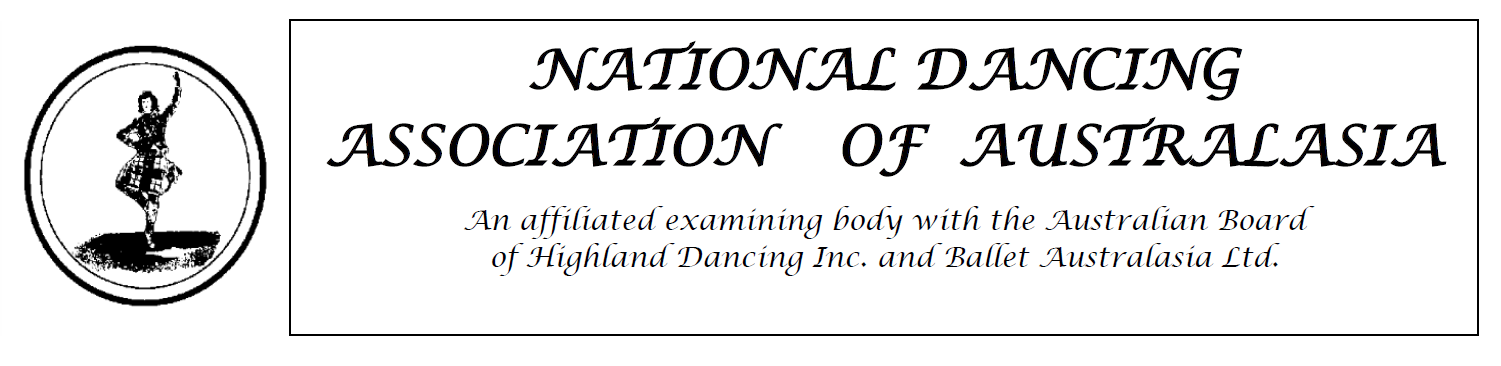 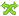 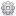 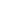 Application for NDAA Membership(Please select membership category)Teacher Membership  Category 1. or 2. (Compulsory for all members  teaching NDAA Syllabi) Judge MembershipAssociate MembershipStudent Membership Complete the form below to apply to become a member: 	Become a member of the NDAA by writing to the Secretary stating that they:				(a)	want to become a member				(b)	support the purpose(s) of the NDAA, and    		   (c)	agree to comply with the association’s constitution, including paying the 						Guarantee if required.Studio Name............................................... .......Teacher............................................................Studio Address..............................................  Suburb..............................   State...........    P/C...........Postal Address ................................................. Suburb ............................ State ........... P/C...........Phone (h)................................... (w).......................................... mbl........ ....................................E-mail .................................................................          website ......................................................Class of membership required  ..................................Membership is available to a person who supports the purposes of the NDAA and satisfies the conditions applicable to one of the membership categories listed: I, ................................................................................................................................................    hereby apply to become a member of the National Dancing Association of  Australasia and I agree to be bound by the Constitution, rules and by-laws of the organisation.       Signature ...................................................  Nominated by ......................................  Signature.... ................................ M’ship No: ............Seconded by .........................................  Signature...................................... M’ship No: ...........Membership  DetailsBirth Date   Day ........   Month ........ Year ..........  Please list below what dance qualifications you have, noting the standard and examining organisation. Please enclose a copy of qualifications as required to join the NDAA : .............................................................................................................................................................................................................................................................................................................................................................................................................................................................................................................................................................................................................................................................Please attach photocopies of your last examination certificates. Attach copies of WWCC (NSW) Blue Card (Qld) or State relevant equivalent.Application forms cannot be reviewed without copies of these certificates.Do you have your own school?        Yes       No              What year was your studio established?  ....................List area’s where you teach......................................................................................................How long have you been teaching? ...........................................................................................How many teachers do you have teaching NDAA syllabi classes? ............................................Names of Teachers: ....................................................................................................................Have you entered any pupils for examination during the past three (3) years? .......................If you are an employed Teacher, please list the names of the schools you teach at and the names of the Principal of each school:School’s name						Principal’s Full Name............................................................			....................................................................................................................			....................................................................................................................			....................................................................................................................			........................................................You will be notified of the result of your application after the Membership application forms is reviewed.                          Submit Application by email or postMembership fees are due on the 1st of July each year.A 10% late fee will be charged for all membership fees paid after 1st July each year.As a financial member of NDAA you will be entitled to display NDAA after your name.Teacher Member: (Must be nominated and seconded by a NDAA member)            Fee $101.001.   Teacher membership; available to those who have passed a Teacher’s examination recognised by ABHDI/SOBHD and in addition to rights and responsibilities under the NDAA  Constitution,  2.   also available to those Active teachers who do not have pupils of their own, but are actively engaged in teaching on a regular basis as an assistant teacher in a studio owned and conducted by another.Teacher members under CATEGORY 1 are entitled to   a) teach the NDAA Highland syllabi b) purchase all teaching aids pertaining to the Highland syllabi including notations and CDs  c) enter students for NDAA examinations.  d) attend NDAA Workshops e) attend NDAA AGM, vote on member issues, participate in NDAA initiatives and sub-committees. Full Teacher members must attend NDAA conference at least once in a two (2) year period. Note:  Teacher members must enter candidates for examinations conducted by NDAA within two years of joining and at least once every two years thereafter. Failure to observe this rule will automatically cancel membership unless a satisfactory explanation has been submitted in writing to the NDAA Secretary. Only financial members may enter students for NDAA examinations. Active teachers under CATEGORY 2. do not have to comply with the above clause and are entitled to    a) teach the NDAA Highland syllabi b) purchase all teaching aids pertaining to the Highland syllabi including notations and CDs  c) attend NDAA Workshops d) attend NDAA AGM, participate in NDAA initiatives and sub-committees. Judge Member:  (Must be nominated by a NDAA member)                                        Fee $101.00Available to an individual who has passed the Judges Examination conducted by either the SOBHD and/or ABHDI. Such member must be currently financial with ABHDI and/or SOBHD and his/her name must appear upon the current SOBHD and/or ABHDI Panel of Judges listing but does not teach. Associate Member:  (no nomination required) 		                                          Fee $ 101.00Available to a Judge / Teacher a) who has retired as a Judge or Teacher of Highland Dancing  b) who has been a member of the NDAA or any other recognised Highland Dancing Association c) who wishes to retain an interest in the NDAA and Highland Dancing.    d) Approved and qualified Teachers who are financial with NDAA but do not teach.   Student Member : (Examination certificate to be enclosed with application)                 Fee $45.00Student Membership is available to any dancer who has achieved NDAA examination success at Elementary Highland level or higher but, has not yet attained their Teacher Certificate.   A Student Member does not have any voting rights.   When signing this document you promise NOT to use this membership to conduct any fraudulent or business activity or have more than one Member Account at any time.Forward completed form to The NDAA Executive     Email: ndaasecretary@outlook.comPostal Address:  63 Glenbrae Street   The Gap   Q4061Edit HTMLFor office use only: Date ReceivedDate Membership Amount ReceivedApproved/Denied